GOOD MATES RULESBY DRAWING…. 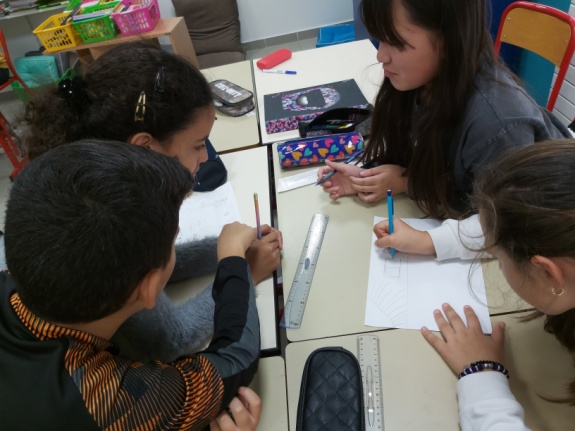 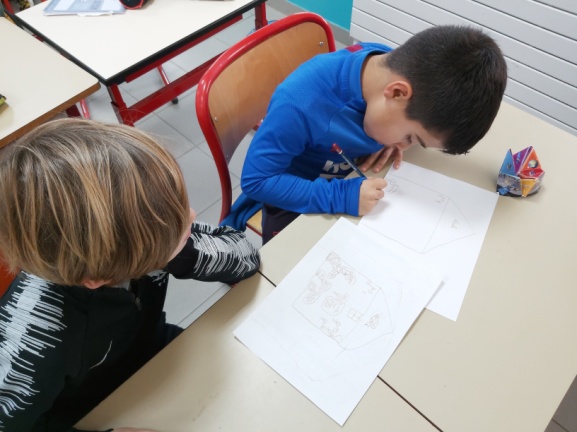 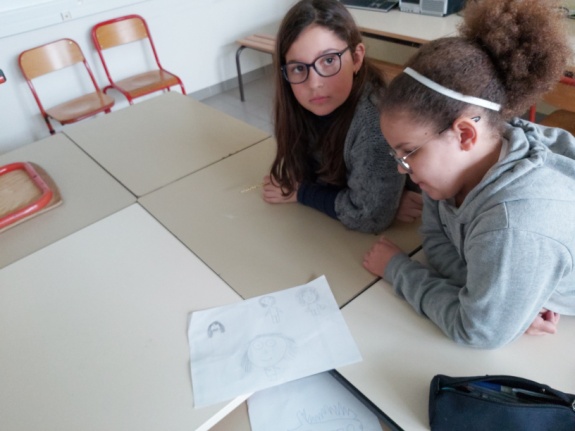 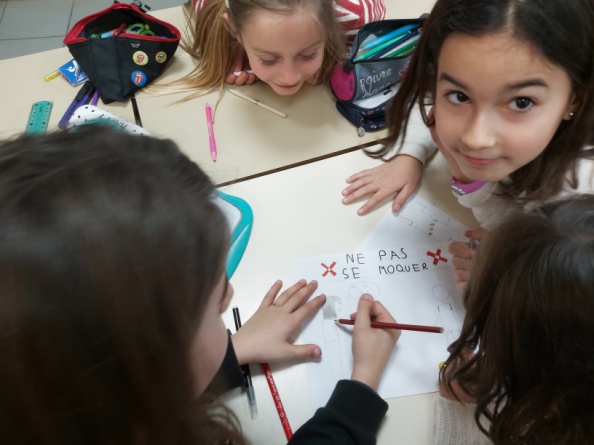 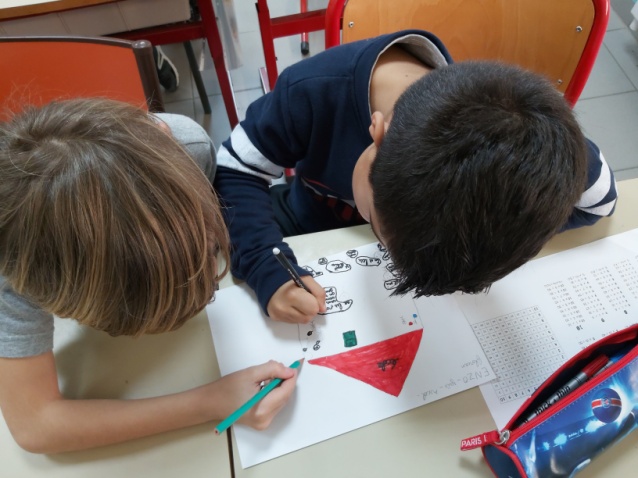 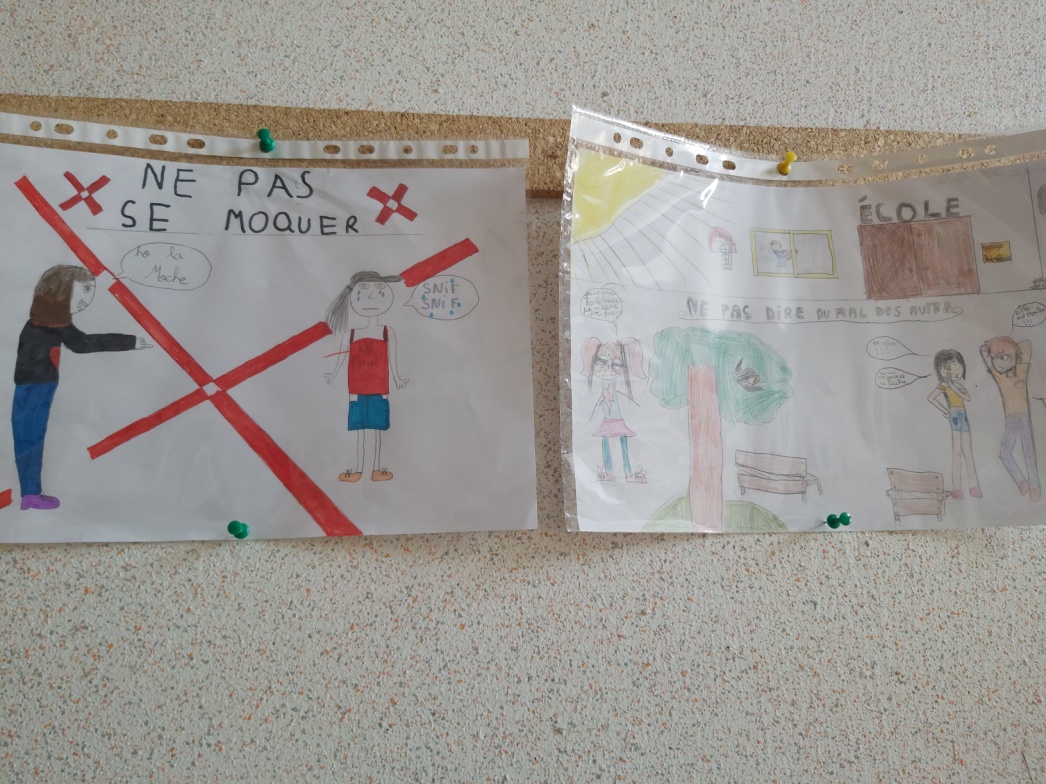 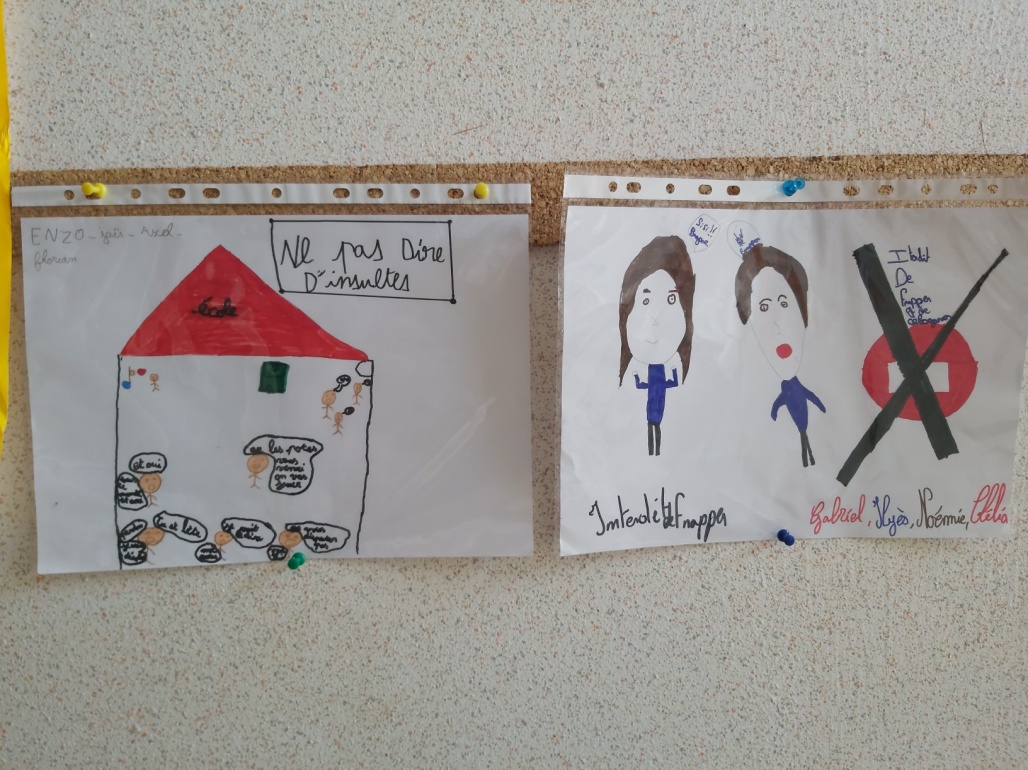 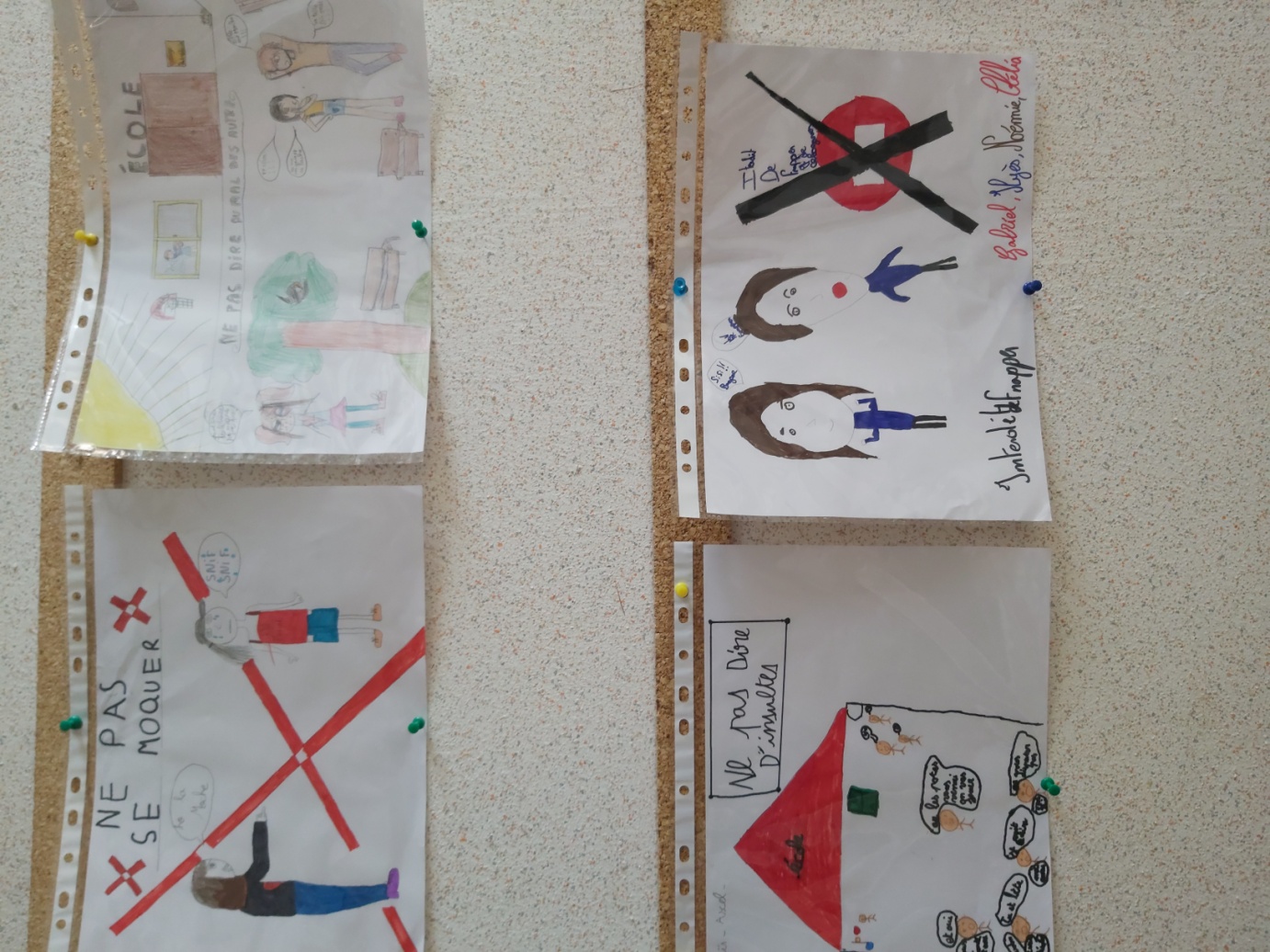 